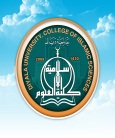  المـــــادة:القصص القرآني المـــــادة:القصص القرآنيكلية / العلوم الاسلامية كلية / العلوم الاسلامية   مدرس المادة:  مدرس المادة:  مدرس المادة: أ . م . د . احمد نوري حسينقسم / علوم القرآن والتربية الاسلامية قسم / علوم القرآن والتربية الاسلامية               المـــــــرحلة :                          المـــــــرحلة :            الثانية الشعبـــــــــــة :                   الشعبـــــــــــة :                   الشعبـــــــــــة :                   السعي السنوي للعام الدراسي 2016/2015 السعي السنوي للعام الدراسي 2016/2015 السعي السنوي للعام الدراسي 2016/2015 السعي السنوي للعام الدراسي 2016/2015 السعي السنوي للعام الدراسي 2016/2015 السعي السنوي للعام الدراسي 2016/2015 تالاسمفصل الاولفصل الثانيالسعيالسعيتالاسمفصل الاولفصل الثانيرقماكتابةَ1احمد فارس عبد الخالق  131225خمسة وعشرون ًدرجة2اسراء عدنان نوري 191837سبعة وثلاثون درجة3اسيل احمد قاسم 131326ستة وعشرون درجة4اشواق طالب اسماعيل 192039تسعة وثلاثون درجة5اية عبد الكريم محمد151631واحد وثلاثون درجة6حسين رافع غافل 101323ثلاثة وعشرون درجة7حسين علي مهدي151328ثمانية وعشرون درجة8حيدر احمد محمد 171229تسعة وعشرون درجة9ريسان عبد اللطيف خلف 141125خمسة وعشرون درجة10زمن حسين محمد181937سبعة وثلاثون درجة11زهراء طه مالك151631واحد وثلاثون درجة12زينب سلمان كريم 101828ثمانية وعشرون درجة13سجا سعد عمران 101626ستة وعشرون درجة14سجاد حسن كريم 141428ثمانية وعشرون درجة15سجى عبد الستار احمد 161733ثلاثة وثلاثون درجة16سعد حسين مهدي 121022اثنان وعشرون درجة17سمية صالح مهدي161834أربعة وثلاثون درجة18سجى نصيف جاسم121830ثلاثون درجة19عباس شاكر محمود141226ستة وعشرون درجة20عبد الحميد عطا الله داود161935خمسة وثلاثون درجة21عذراء محمد داود141529تسعة وعشرون درجة22غفران مجيد فتاح191736ستة وثلاثون درجة23فاطمة ابراهيم عكاب 161733ثلاثة وثلاثون درجة24محمد ناصر جدعان 171330ثلاثون درجة25مرتضى جواد كاظم 111425خمسة وعشرون درجة26مروة فيصل حسين 171734أربعة وثلاثون درجة27مريم سعد ابراهيم 181735خمسة وثلاثون درجة28مها حسن حسين 161127سبعة وعشرون درجة29نادية حيدر شكر 171936ستة وثلاثون درجة30ندى وليد حسن 131528ثمانية وعشرون درجة31نهاد محمد خضير 151328ثمانية وعشرون درجة32نبا رشيد حميد 151530ثلاثون درجة33هدى عباس طه131528ثمانية وعشرون درجة34وصال خلف سلمان 171936ستة وثلاثون درجة35ياسين قاسم كاظم131427سبعة وعشرون درجة36ميس مشعان حسن 